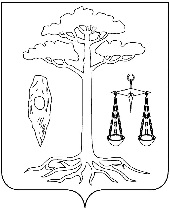 администрациятейковского муниципального районаивановской областип о с т а н о в л е н и е  от 29.03.2022 № 92г. ТейковоО внесении изменений в постановление администрации Тейковского муниципального района от 23.11.2020 № 319 «Об утверждении муниципальной программы «Планировка территории и проведение комплексных кадастровых работ на территории Тейковского муниципального района»В соответствии с Федеральным законом от 06.10.2003 № 131-ФЗ «Об общих принципах организации местного самоуправления в Российской Федерации», Уставом Тейковского муниципального района, постановлением администрации Тейковского муниципального района от 27.08.2020 № 228 «Об утверждении порядка принятия решений о разработке муниципальных программ Тейковского муниципального района, их формирования и реализации, порядка проведения и критериев оценки эффективности реализации муниципальных программ Тейковского муниципального района», администрация Тейковского муниципального районапостановляет: Внести в постановление администрации Тейковского муниципального района от 23.11.2020 № 319 «Об утверждении муниципальной программы «Планировка территории и проведение комплексных кадастровых работ на территории Тейковского муниципального района» следующие изменения:Приложение к постановлению изложить в новой редакции (прилагается). Глава Тейковскогомуниципального района  		                                                   В.А. КатковПриложение к постановлению администрацииТейковского муниципального района                                                                                  от 29.03.2022 № 92 Муниципальная  программа «Планировка территории и проведение комплексных кадастровых работ на территории Тейковского муниципального района»1. Паспорт муниципальной программы 2. Анализ текущей ситуации в сфере реализации муниципальной программыУстойчивое развитие территории Тейковского муниципального района невозможно без эффективного территориального планирования и градостроительного зонирования.Условием осуществления градостроительной деятельности является выработка и принятие решений по проблемам градостроительного развития, разработка муниципальных регламентов, проектов планировки территории, проведение комплексных кадастровых работ, межевание границ территориальных зон.В настоящее время, в соответствии с требованиями федерального законодательства разработаны и утверждены Генеральные планы, правила землепользования и застройки поселений района, приняты необходимые административные регламенты по оказанию муниципальных услуг в данной сфере деятельности.Основной проблемой при осуществлении градостроительной деятельности остается то, что значительное количество земельных участков, расположенных на территориях поселений не имеет точного описания границ, так как в настоящее время кадастровый учет носит заявительный характер. Сведения о таких земельных участках представлены в таблице № 1.Таблица 1Результаты проведенного анализа по двум кадастровым кварталам, расположенным на территории Тейковского муниципального района, представлены в таблице 2.Таблица 2При этом, без точного описания границ, возникает ряд проблем. Гражданам невозможно продать, подарить или заложить принадлежащий им участок, зачастую возникают споры по определению границ соседних участков. Права собственников (юридических и физических лиц) могут быть нарушены при изъятии земельного участка для государственных или муниципальных нужд. Неточно описанные границы не дают рационально распоряжаться земельными ресурсами (выставлять на торги, начислять арендные платежи).Неточно описанные границы – явление массовое, поэтому решать проблему необходимо комплексно. Комплексный подход позволит минимизировать расходы на проведение кадастровых работ и исключить кадастровые ошибки. В настоящее время в рамках реализации мероприятия «Проведение комплексных кадастровых работ» федеральной целевой программы «Развитие единой государственной системы регистрации прав и кадастрового учета недвижимости (2014 - 2019 годы)», утвержденной постановлением Правительства Российской Федерации от 10.10.2013 № 903, бюджетом  Тейковского муниципального района предусмотрено софинансирование на  проведение комплексных кадастровых работ.Привлечение средств федерального бюджета позволит осуществить планируемые мероприятия по проведению комплексных кадастровых работ на территориях поселений района в условиях недостаточности собственных средств.Условием предоставления субсидий из федерального бюджета является, в том числе, разработка и утверждение проектов межевания территории, в отношении которой будут выполняться комплексные кадастровые работы.Программно-целевой метод позволит сконцентрировать в рамках данной подпрограммы имеющиеся ресурсы, подготовить необходимую документацию и провести комплексные кадастровые работы на территориях поселений с привлечением средств федерального бюджета.Развитие сельских территорий — это целенаправленный процесс долговременного (непрекращающегося)  развития с сохранением этой способности в будущем, c качественным и справедливым градиентом развития в экономической, экологической и социальной сферах жизнедеятельности.  Развитие сельских территорий базируется на принципах:экологических: рационального  использования  природно-ресурсного  потенциала,  экологически  безопасного  использования  технологий, безопасности продовольствия;экономических: обеспечения  устойчивости  и эффективности воспроизводственных процессов и  экономической  самодостаточности территории,  вовлечения в  экономику капитала, сохранения и развития  конкурентных  преимуществ;социальных: воспроизводства жизнеобеспечения,  рационализации  деятельности в  повышении качества жизни сельских жителей,  социальной  справедливости  и социального  контроля;институциональных: эффективного управления территорией, обеспечения финансовыми  ресурсами и  механизмами для достижения  саморазвития  территории,  самоорганизации  сельского  сообщества.   Уровень и качество жизни сельских жителей по-прежнему остаются низкими. Сохранение существенных различий с городом по уровню и качеству жизни, неудовлетворенность темпами положительных перемен накладывают отпечаток на социально-психологический климат в российской деревне.          Требуются  меры по обеспечению развития сельских территорий с целью повышения его устойчивости, особенно в   улучшения общего развития на местном уровне.          Сельские территории обладают большой притягательностью для проживания в виду гораздо более чистой экологии, чем в городе, традиционного уклада жизни, особой культуры и пр., и при достижении (с помощью достаточных мер государственного регулирования) высокого уровня и качества жизни сельского населения многие из них будут способны выполнять важнейшие народнохозяйственные функции в социально-экономическом развитии страны и региона.           Программа разработана на основе анализа текущего состояния дел и направлена на создание благоприятных социально-экономических условий для выполнения сельскими территориями их общенациональных функций и решения задач территориального развития, мероприятия которой должны способствовать выйти на траекторию устойчивого социально-экономического развития.Показатели, характеризующие текущую ситуациюв сфере реализации муниципальной программы3. Цель (цели) и ожидаемые результаты реализации муниципальной программы Целью муниципальной программы «Планировка территории и проведение комплексных кадастровых работ на территории Тейковского муниципального района» является создание благоприятных условий для экономического развития района и повышение уровня комплексного обустройства сельских территорий объектами социальной и инженерной инфраструктуры.Сведения о целевых индикаторах (показателях)реализации муниципальной программыИсточником информации о целевых индикаторах (показателях) муниципальной программы является администрация Тейковского муниципального района (Управление координации жилищно-коммунального, дорожного хозяйства и градостроительства, отдел сельского хозяйства и земельных отношений). Реализация муниципальной программы в полном объеме будет способствовать эффективному градостроительному планированию и застройке территории Тейковского муниципального района,  устойчивому его развитию, обеспечит рациональное использование земель, расположенных в границах района и защиту прав граждан и юридических лиц на объекты недвижимости.4. Ресурсное обеспечение муниципальной программы Ресурсное обеспечение реализации муниципальной программытыс. руб.Приложение 1к муниципальной программе «Планировка территории и проведение комплексных кадастровых работ на территории Тейковского муниципального района»Подпрограмма«Проведение комплексных кадастровых работ на территории Тейковского муниципального района»1. Паспорт подпрограммы2. Характеристика основного мероприятия (основных мероприятий) подпрограммы1. Основное мероприятие 1. Разработка проекта планировки и межевания территорий для проведения комплексных кадастровых работ.В рамках основного мероприятия предусмотрены мероприятия:1.1. Мероприятие 1. Разработка проекта планировки территорий.Мероприятие предусматривает разработку, утверждение проектов планировки территорий и проектов межевания территорий.        Исполнитель: управление координации жилищно-коммунального, дорожного хозяйства и градостроительства; администрации поселений Тейковского муниципального района.        Срок реализации: 2021-2024 годы.2. Основное мероприятие 2. Комплексные кадастровые работыВ рамках основного мероприятия предусмотрены мероприятия:          2.1. Мероприятие 1: Выполнение комплексных кадастровых работ на территории Тейковского муниципального района         Исполнитель: отдел сельского хозяйства и земельных отношений; администрации поселений Тейковского муниципального района.          Срок реализации: 2021-2024 годы.3. Целевые индикаторы (показатели) подпрограммыОсновными целями муниципальной подпрограммы являются:- обеспечение рационального использования земель, расположенных в границах района.Реализация Подпрограммы в 2021-2024 годах предполагает решение следующих задач:- обеспечить подготовку документации по планировке территории, выделить элементы планировочной структуры;- провести комплексные кадастровые работы и сформировать ранее неучтенные земельные участки, под гаражами, хозяйственными и другими постройками;- увеличить количество освобожденных земельных участков, занятых самовольно установленными и незаконно размещенными объектами капитального строительства и объектами, не являющимися объектами капитального строительства на территории Тейковского муниципального района в рамках осуществления муниципального земельного контроля;- увеличить приток денежных средств в местный бюджет, за счет увеличения налогооблагаемой базы. В условиях ограниченности средств бюджета района для проведения комплексных кадастровых работ на данный период реализации подпрограммы предусмотрены три кадастровых квартала Тейковского муниципального района (37:18:030108 – д. Суббочево Большеклочковского сельского поселения,  37:18:050101 – с. Морозово Морозовского сельского поселения; 37:18:030201 – с. Першино Большеклочковского сельского поселения).Сведения о целевых индикаторах (показателях) реализации подпрограммыИсточником информации о целевых индикаторах (показателях) муниципальной подпрограммы является администрация Тейковского муниципального района (Управление координации жилищно-коммунального, дорожного хозяйства и градостроительства, отдел сельского хозяйства и земельных отношений).Выполнение мероприятий подпрограммы позволит: - получить актуальную, полноценную и юридически значимую информацию об объектах недвижимости на территории проведения комплексных кадастровых работ;- выявить неиспользуемые, нерационально используемые или используемые не по целевому назначению и не в соответствии с разрешенным использованием земельные участки;- выявить самовольные постройки и факты самовольного захвата земель; - разрешить существующие земельные споры и предотвратить их возникновение в будущем;- вовлечь в оборот неиспользуемые ранее земельные участки;- увеличить поступления в бюджет района. Реализация муниципальной подпрограммы в полном объеме будет способствовать эффективному градостроительному планированию и застройке территории Тейковского муниципального района,  устойчивому его развитию, обеспечит рациональное использование земель, расположенных в границах района и защиту прав граждан и юридических лиц на объекты недвижимости.4. Ресурсное обеспечение подпрограммы     тыс. руб.Приложение 2к муниципальной программе «Планировка территории и проведение комплексных кадастровых работ на территории Тейковского муниципального района»Подпрограмма«Комплексное развитие сельских территорий Тейковского муниципального района»1. Паспорт подпрограммы2. Характеристика основного мероприятия (основных мероприятий) подпрограммы1. Основное мероприятие 1. Создание условий для обеспечения доступным и комфортным жильем сельского населения.В рамках реализации основного мероприятия предусмотрено мероприятие:1.1. Мероприятие 1. Социальные выплаты на строительство (приобретение) жилья гражданам, проживающих на сельских территориях. Исполнитель: отдел сельского хозяйства и земельных отношений администрации поселений Тейковского муниципального района.Срок реализации – 2021-2024 год.2. Основное мероприятие 2. Создание и развитие инфраструктуры на сельских территориях.  В рамках реализации основного мероприятия предусмотрено мероприятие:  2.1. Мероприятие 1. «Развитие инженерной инфраструктуры на сельских территориях». Исполнители: управление координации жилищно-коммунального, дорожного хозяйства и градостроительства администрации Тейковского муниципального района; администрации поселений Тейковского муниципального района.Срок реализации – 2021-2024 год.2.2. Мероприятие 2. Разработка проектно-сметной документации объектов социальной и инженерной инфраструктуры населенных пунктов, расположенных в сельской местности.        Исполнители: управление координации жилищно-коммунального, дорожного хозяйства и градостроительства администрации Тейковского муниципального района; администрации поселений Тейковского муниципального района.Срок реализации – 2021-2024 год.2.3. Мероприятие 3. Обеспечение комплексного развития сельских территорий (субсидии бюджетам муниципальных образований Ивановской области на развитие инженерной инфраструктуры на сельских территориях(распределительный газопровод в с. Морозово Тейковского муниципального района Ивановской области-2 этап)).Исполнители: управление координации жилищно-коммунального, дорожного хозяйства и градостроительства администрации Тейковского муниципального района; администрации поселений Тейковского муниципального района.Срок реализации – 2021-2024 год.2.4. Мероприятие 4. На разработку проектно-сметной документации объектов социальной и инженерной инфраструктуры населенных пунктов, расположенных в сельской местности.Исполнители: управление координации жилищно-коммунального, дорожного хозяйства и градостроительства администрации Тейковского муниципального района; администрации поселений Тейковского муниципального района.Срок реализации – 2021-2024 год.3. Целевые индикаторы (показатели) подпрограммыСведения о целевых индикаторах (показателях) реализации подпрограммыИсточником информации о целевых индикаторах (показателях) муниципальной программы является администрация Тейковского муниципального района (Управление координации жилищно-коммунального, дорожного хозяйства и градостроительства, отдел сельского хозяйства и земельных отношений).Реализация подпрограммы «Комплексное развитие сельских территорий Тейковского муниципального района» будет способствовать повышению уровня жизни сельского населения: -  обеспечит сокращение общего числа семей, нуждающихся в улучшении жилищных условий, в сельской местности;-    позволит газифицировать не менее 246 домовладений;- позволит подготовить проектно-сметную документацию по водоснабжению населенных пунктов и в дальнейшем реализовать мероприятия по строительству и реконструкции водопроводов в сельской местности. 4. Ресурсное обеспечение подпрограммы     тыс. руб.Наименование программы«Планировка территории и проведение комплексных кадастровых работ на территории Тейковского муниципального района»Срок реализации программы 2021 – 2024 годыАдминистратор программыАдминистрация Тейковского муниципального района Ответственные исполнители программыАдминистрация Тейковского муниципального района (управление координации жилищно-коммунального, дорожного хозяйства и градостроительства)Перечень подпрограмм1. Проведение комплексных кадастровых работ на территории Тейковского муниципального района. 2. Комплексное развитие сельских территорий Тейковского муниципального района.Цель (цели) программыСоздание благоприятных условий для экономического развития района и повышение уровня комплексного обустройства сельских территорий объектами социальной и инженерной инфраструктурыОбъем ресурсного обеспечения программыОбщий объем бюджетных ассигнований: 2021 год – 11661,4 тыс. рублей;2022 год – 8188,2 тыс. рублей;2023 год – 3700,0 тыс. рублей;2024 год – 1378,0 тыс. рублей.в том числе:- бюджет Тейковского муниципального района:2021 год – 116,6  тыс. рублей;2022 год – 2741,1 тыс. рублей;2023 год – 3700,0  тыс. рублей;2024 год – 1378,0 тыс. рублей.- областной бюджет:2021 год – 4245,9 тыс. рублей;2022 год – 5447,1 тыс. рублей;2023 год – 0,00 тыс. рублей;2024 год – 0,00 тыс. рублей.- федеральный бюджет:2021 год – 7298,9 тыс. рублей;2022 год – 0,00 тыс. рублей;2023 год –0,00 тыс. рублей;2024 год – 0,00 тыс. рублей.Общее количество земельных участков на территории Тейковского муниципального районаКоличество земельных участков, местоположение границ которых установлено в соответствии с требованиями земельного законодательства РФДоля земельных участков, учтенных в Едином государственном реестре недвижимости, с границами, соответствующими требованиям законодательства РФ, в общем количестве земельных участков, учтенных в Едином государственном реестре недвижимости18330441424 %Кадастровый кварталОбщее количество земельных участков и объектов недвижимостииз них:из них:% неучтенных земельных участков от общего количестваКадастровый кварталОбщее количество земельных участков и объектов недвижимостивнесены в кадастр недвижимости как ранее учтенныене имеют точного описания границ, либо границы описаны с ошибками% неучтенных земельных участков от общего количества12345 (гр4/гр2*100%)37:18:0701031621194326,537:18:030108137617655,4Всего:29918011939,79№ п/пНаименование показателяЕд. изм.Значения целевых индикаторов (показателей)Значения целевых индикаторов (показателей)Значения целевых индикаторов (показателей)Значения целевых индикаторов (показателей)№ п/пНаименование показателяЕд. изм.2017 г.2018 г.2019 г.2020г. (оценка)1Разработка проекта планировки территорийЕд.11002Количество уточненных местоположений границ земельных участковЕд.000163Количество уточненных местоположений на земельных участках зданий, сооружений, объектов незавершенного строительстваЕд.000524Количество образованных земельных участков, на которых расположены здания, в том числе многоквартирные дома, сооружения, за исключением сооружений, являющихся линейными объектамиЕд.000435Количество образованных земельных участков общего пользованияЕд.000506Количество исправленных реестровых ошибок в сведениях о местоположении границ объектов недвижимостиЕд.00017Выполнение комплексных кадастровых работ на территории Тейковского муниципального районаЕд.00018Ввод в эксплуатацию (приобретение) жильякв.м.33729509Количество семей, улучивших жилищные условияЕд.112010Разработка проектно-сметной документацииЕд.0000№ п/пНаименование целевого индикатора (показателя)Ед. изм.Значения целевых индикаторов (показателей)Значения целевых индикаторов (показателей)Значения целевых индикаторов (показателей)Значения целевых индикаторов (показателей)Значения целевых индикаторов (показателей)Значения целевых индикаторов (показателей)№ п/пНаименование целевого индикатора (показателя)Ед. изм.2019 г.2020 г.(оценка)2021 г.2022 г.2023 г.2024 г.1234567891Разработка проекта планировки территорийЕд.0001112Количество уточненных местоположений границ земельных участковЕд.016060003Количество уточненных местоположений на земельных участках зданий, сооружений, объектов незавершенного строительстваЕд.052050004Количество образованных земельных участков, на которых расположены здания, в том числе многоквартирные дома, сооружения, за исключением сооружений, являющихся линейными объектамиЕд.04300005Количество образованных земельных участков общего пользованияЕд.050014006Количество исправленных реестровых ошибок в сведениях о местоположении границ объектов недвижимостиЕд.0103007Внесение изменений в генеральный план и правила землепользования и застройки сельских поселенийЕд.3511118Выполнение комплексных кадастровых работ на территории Тейковского муниципального районаЕд.0101119Ввод в эксплуатацию (приобретение) жильякв.м.950000010Количество семей, улучивших жилищные условияЕд.20000011Разработка проектно-сметной документацииЕд.001311№ п/пНаименование подпрограммы/ Источник ресурсного обеспечения2021 г.2022 г.2023 г.2024 г.Программа, всегоПрограмма, всего11661,48188,23700,01378,0бюджетные ассигнованиябюджетные ассигнования11661,48188,23700,01378,0- бюджет Тейковского муниципального района- бюджет Тейковского муниципального района116,62741,13700,01378,0- областной бюджет- областной бюджет4245,95447,10,00,0- федеральный бюджет- федеральный бюджет7298,90,00,00,01.ПодпрограммыПодпрограммыПодпрограммыПодпрограммы1.1.Подпрограмма «Проведение комплексных кадастровых работ на территории Тейковского муниципального района»0,0700,0700,0700,01.1.бюджетные ассигнования0,0700,0700,0700,01.1.- бюджет Тейковского муниципального района0,0700,0700,0700,01.1.- областной бюджет0,00,00,00,01.1.- федеральный бюджет0,00,00,00,01.2.Подпрограмма «Комплексное развитие сельских территорий Тейковского муниципального района»11661,47488,23000,0678,01.2.бюджетные ассигнования11661,47488,23000,0678,01.2.- бюджет Тейковского муниципального района116,62041,13000,0678,01.2.- областной бюджет4245,95447,10,00,01.2.- федеральный бюджет7298,90,00,00,0Наименование подпрограммы«Проведение комплексных кадастровых работ на территории Тейковского муниципального района» Срок реализации подпрограммы 2021– 2024 годыИсполнители подпрограммы- Управление координации жилищно-коммунального, дорожного хозяйства и градостроительства; - отдел сельского хозяйства и земельных отношений;- администрации поселений Тейковского муниципального районаЦель (цели) подпрограммыОбеспечение устойчивого развития территории района на основе документов территориального планирования и градостроительного зонирования и рационального использования земель, расположенных в границах района.Основное мероприятие (мероприятия) подпрограммы1. Основное мероприятие 1.Разработка проектов планировки и межевания территорий для проведения комплексных кадастровых работ.1.1. Мероприятие 1:  Разработка проектов планировки территорий.2. Основное мероприятие 2.Комплексные кадастровые работы2.1. Мероприятие 1:  Выполнение комплексных кадастровых работ на территории Тейковского муниципального районаОбъемы ресурсного обеспечения подпрограммыОбщий объем бюджетных ассигнований: 2021 год - 0,0 тыс. рублей;2022 год - 700,0 тыс. рублей;2023 год - 700,0 тыс. рублей;2024 год – 700,0 тыс. рублей.в том числе:- бюджет Тейковского муниципального района:2021 год - 0,0 тыс. рублей;2022 год - 700,0 тыс. рублей;2023 год - 700,0 тыс. рублей;2024 год – 700,0 тыс. рублей.- областной бюджет:2021 год – 0,00 тыс. рублей;2022 год – 0,00 тыс. рублей;2023 год – 0,00 тыс. рублей;2024 год – 0,0 тыс. рублей.- федеральный бюджет:2021 год – 0,00 тыс. рублей;2022 год – 0,00 тыс. рублей;2023 год – 0,00 тыс. рублей;2024 год – 0,0 тыс. рублей.№ п/пНаименование целевого индикатора (показателя)Ед. изм.Значения целевых индикаторов (показателей)Значения целевых индикаторов (показателей)Значения целевых индикаторов (показателей)Значения целевых индикаторов (показателей)Значения целевых индикаторов (показателей)Значения целевых индикаторов (показателей)№ п/пНаименование целевого индикатора (показателя)Ед. изм.2019г.2020г.(оценка)2021г.2022 г.2023г.2024 г.12345678Основное мероприятие 1: Разработка проектов планировки и межевания территорий для проведения комплексных кадастровых работМероприятие 1: Разработка проекта планировки территорий1Разработка проекта планировки территорийЕд.0001112Количество уточненных местоположений границ земельных участковЕд.016060  003Количество уточненных местоположений на земельных участках зданий, сооружений, объектов незавершенного строительстваЕд.052050 0 04Количество образованных земельных участков, на которых расположены здания, в том числе многоквартирные дома, сооружения, за исключением сооружений, являющихся линейными объектамиЕд.04300 0 05Количество образованных земельных участков общего пользованияЕд.050014 0 06Количество исправленных реестровых ошибок в сведениях о местоположении границ объектов недвижимостиЕд.0103  00Основное мероприятие 2: Комплексные кадастровые работыМероприятие 1. Выполнение комплексных кадастровых работ на территории Тейковского муниципального района1Количество кадастровых кварталов, в отношении которых проведены комплексные кадастровые работы на территории Тейковского муниципального районаЕд.010110№ п/пНаименование мероприятия/ источник ресурсного обеспеченияИсполнитель2021 г.2022 г.2023 г.2024 г.Подпрограмма, всегоПодпрограмма, всегоПодпрограмма, всего0,00700,00700,00700,00бюджетные ассигнованиябюджетные ассигнованиябюджетные ассигнования0,00700,00700,00700,00- бюджет Тейковского муниципального района- бюджет Тейковского муниципального района- бюджет Тейковского муниципального района0,00700,00700,00700,00-областной бюджет-областной бюджет-областной бюджет0,000,000,000,00-федеральный бюджет-федеральный бюджет-федеральный бюджет0,000,000,000,001.Основное мероприятие:Разработка проектов планировки и межевания территорий для проведения комплексных кадастровых работУправление координации жилищно-коммунального, дорожного хозяйства и градостроительства;администрации поселений Тейковского муниципального района0,00550,00550,00550,01.бюджетные ассигнованияУправление координации жилищно-коммунального, дорожного хозяйства и градостроительства;администрации поселений Тейковского муниципального района0,00550,00550,00550,001.- бюджет Тейковского муниципального районаУправление координации жилищно-коммунального, дорожного хозяйства и градостроительства;администрации поселений Тейковского муниципального района0,00550,00550,00550,001.-областной бюджетУправление координации жилищно-коммунального, дорожного хозяйства и градостроительства;администрации поселений Тейковского муниципального района0,000,000,000,001.-федеральный бюджетУправление координации жилищно-коммунального, дорожного хозяйства и градостроительства;администрации поселений Тейковского муниципального района0,000,000,000,001.1.Мероприятие 1:Разработка проектов планировки территорий Управление координации жилищно-коммунального, дорожного хозяйства и градостроительства;администрации поселений Тейковского муниципального района0,00550,00550,00550,001.1.бюджетные ассигнованияУправление координации жилищно-коммунального, дорожного хозяйства и градостроительства;администрации поселений Тейковского муниципального района0,00550,00550,00550,001.1.- бюджет Тейковского муниципального районаУправление координации жилищно-коммунального, дорожного хозяйства и градостроительства;администрации поселений Тейковского муниципального района0,00550,00550,00550,001.1.-областной бюджетУправление координации жилищно-коммунального, дорожного хозяйства и градостроительства;администрации поселений Тейковского муниципального района0,000,000,000,001.1.-федеральный бюджетУправление координации жилищно-коммунального, дорожного хозяйства и градостроительства;администрации поселений Тейковского муниципального района0,000,000,000,002.Основное мероприятие:Комплексные кадастровые работыОтдел сельского хозяйства и земельных отношений;администрации поселений Тейковского муниципального района0,00150,00150,00150,002.бюджетные ассигнованияОтдел сельского хозяйства и земельных отношений;администрации поселений Тейковского муниципального района0,00150,00150,00150,002.- бюджет Тейковского муниципального районаОтдел сельского хозяйства и земельных отношений;администрации поселений Тейковского муниципального района0,00150,00150,00150,002.-областной бюджетОтдел сельского хозяйства и земельных отношений;администрации поселений Тейковского муниципального района0,000,000,000,002.-федеральный бюджетОтдел сельского хозяйства и земельных отношений;администрации поселений Тейковского муниципального района0,000,000,000,002.1.Мероприятие 1:Выполнение комплексных кадастровых работ на территории Тейковского муниципального района Отдел сельского хозяйства и земельных отношений;администрации поселений Тейковского муниципального района0,00150,00150,00150,002.1.бюджетные ассигнованияОтдел сельского хозяйства и земельных отношений;администрации поселений Тейковского муниципального района0,00150,00150,00150,002.1.- бюджет Тейковского муниципального районаОтдел сельского хозяйства и земельных отношений;администрации поселений Тейковского муниципального района0,00150,00150,00150,002.1.-областной бюджетОтдел сельского хозяйства и земельных отношений;администрации поселений Тейковского муниципального района0,000,000,000,002.1.-федеральный бюджетОтдел сельского хозяйства и земельных отношений;администрации поселений Тейковского муниципального района0,000,000,000,00Наименование подпрограммы«Комплексное развитие сельских территорий Тейковского муниципального района» Срок реализации подпрограммы 2021– 2024 годыИсполнители подпрограммы- Управление координации жилищно-коммунального, дорожного хозяйства и градостроительства; - отдел сельского хозяйства и земельных отношений;- администрации поселений Тейковского муниципального районаЦель (цели) подпрограммыСоздание комфортных условий жизнедеятельности в сельской местности, способствующих повышению инвестиционной привлекательности агропромышленного комплексаОсновное мероприятие (мероприятия) подпрограммы1. Основное мероприятие 1.Создание условий для обеспечения доступным и комфортным жильем сельского населения.1.1. Мероприятие 1:  Социальные выплаты на строительство (приобретение) жилья гражданам, проживающим на сельских территориях 2. Основное мероприятие 2.Создание и развитие инфраструктуры на сельских территориях 2.1. Мероприятие 1:  Развитие инженерной инфраструктуры на сельских территориях.2.2. Мероприятие 2:
Разработка проектно-сметной документации объектов социальной и инженерной инфраструктуры населенных пунктов, расположенных в сельской местности2.3 Мероприятие 3:Обеспечение комплексного развития сельских территорий (субсидии бюджетам муниципальных образований Ивановской области на развитие инженерной инфраструктуры на сельских территориях(распределительный газопровод в с.Морозово Тейковского муниципального района Ивановской области-2 этап))2.4 Мероприятие 4:На разработку проектно-сметной документации объектов социальной и инженерной инфраструктуры населенных пунктов, расположенных в сельской местностиОбъемы ресурсного обеспечения подпрограммыОбщий объем бюджетных ассигнований: 2021 год – 11661,4 тыс. рублей;2022 год – 7488,2 тыс. рублей;2023 год – 3000,0 тыс. рублей;2024 год – 678,0 тыс. рублей. в том числе:- бюджет Тейковского муниципального района:2021 год – 116,6 тыс. рублей;2022 год – 2041,1 тыс. рублей;2023 год – 3000,0 тыс. рублей;2024 год – 678,0 тыс. рублей.- областной бюджет:2021 год – 4245,9 тыс. рублей;2022 год – 5447,1 тыс. рублей;2023 год – 0,00 тыс. рублей;2024 год – 0,00 тыс. рублей.- федеральный бюджет:2021 год – 7298,9 тыс. рублей;2022 год – 0,00 тыс. рублей;2023 год – 0,00 тыс. рублей;2024 год – 0,00 тыс. рублей.№п/пНаименование целевого индикатора(показателя) Ед. изм.Значения целевых индикаторов (показателей)Значения целевых индикаторов (показателей)Значения целевых индикаторов (показателей)Значения целевых индикаторов (показателей)Значения целевых индикаторов (показателей)Значения целевых индикаторов (показателей)№п/пНаименование целевого индикатора(показателя) Ед. изм.2019г.2020г.(оценка)2021г.2022г.2023г.2024 г.Основное мероприятие 1. Создание условий для обеспечения доступным и комфортным жильем сельского населенияМероприятие 1. Социальные выплаты на строительство (приобретение) жилья гражданам, проживающим на сельских территориях1.Ввод в эксплуатацию (приобретение) жильякв.м.95000002.Количество семей, улучшивших жилищные условияЕд.200000Основное мероприятие 2. Создание и развитие инфраструктуры на сельских территорияхМероприятие 1. Развитие инженерной инфраструктуры на сельских территориях1.Строительство распределительных газовых сетей.Км.0000002.Строительство артезианских скважинЕд.001111Мероприятие 2. Разработка проектно-сметной документации объектов социальной и инженерной инфраструктуры населенных пунктов, расположенных в сельской местности 1.Разработка проектно-сметной документации Ед.001311Мероприятие 3. Обеспечение комплексного развития сельских территорий (субсидии бюджетам муниципальных образований Ивановской области на развитие инженерной инфраструктуры на сельских территориях(распределительный газопровод в с. Морозово Тейковского муниципального района Ивановской области-2 этап))1.Строительство распределительных газовых сетей.Км.07,15,8000Мероприятие 4. На разработку проектно-сметной документации объектов социальной и инженерной инфраструктуры населенных пунктов, расположенных в сельской местностиЕд.000200№ п/пНаименование мероприятия/ источник ресурсного обеспеченияИсполнитель2021 г.2022 г.2023 г.2024 г.Подпрограмма, всегоПодпрограмма, всегоПодпрограмма, всего11661,47488,23000,0678,0бюджетные ассигнованиябюджетные ассигнованиябюджетные ассигнования11661,47488,23000,0678,0- бюджет Тейковского муниципального района- бюджет Тейковского муниципального района- бюджет Тейковского муниципального района116,62041,1 3000,0678,0-областной бюджет-областной бюджет-областной бюджет4245,95447,10,000,00-федеральный бюджет-федеральный бюджет-федеральный бюджет7298,90,000,000,001.Основное мероприятие:Создание условий для обеспечения доступным и комфортным жильем сельского населенияотдел сельского хозяйства и земельных отношений;администрации поселений Тейковского муниципального района0,000,000,000,001.бюджетные ассигнованияотдел сельского хозяйства и земельных отношений;администрации поселений Тейковского муниципального района0,000,000,000,001.- бюджет Тейковского муниципального районаотдел сельского хозяйства и земельных отношений;администрации поселений Тейковского муниципального района0,000,000,001.-областной бюджетотдел сельского хозяйства и земельных отношений;администрации поселений Тейковского муниципального района0,000,000,000,001.-федеральный бюджетотдел сельского хозяйства и земельных отношений;администрации поселений Тейковского муниципального района0,000,000,000,001.1.Мероприятие 1: Социальные выплаты на строительство (приобретение) жилья гражданам, проживающим на сельских территориях отдел сельского хозяйства и земельных отношений;администрации поселений Тейковского муниципального района0,000,000,000,001.1.бюджетные ассигнованияотдел сельского хозяйства и земельных отношений;администрации поселений Тейковского муниципального района0,000,000,000,001.1.- бюджет Тейковского муниципального районаотдел сельского хозяйства и земельных отношений;администрации поселений Тейковского муниципального района0,000,000,000,001.1.-областной бюджетотдел сельского хозяйства и земельных отношений;администрации поселений Тейковского муниципального района0,000,000,000,001.1.-федеральный бюджетотдел сельского хозяйства и земельных отношений;администрации поселений Тейковского муниципального района0,000,000,000,002.Основное мероприятие:Создание и развитие инфраструктуры на сельских территориях Управление координации жилищно-коммунального, дорожного хозяйства и градостроительства;администрации поселений Тейковского муниципального района11661,47488,23000,0678,02.бюджетные ассигнованияУправление координации жилищно-коммунального, дорожного хозяйства и градостроительства;администрации поселений Тейковского муниципального района11661,47488,23000,0678,02.- бюджет Тейковского муниципального районаУправление координации жилищно-коммунального, дорожного хозяйства и градостроительства;администрации поселений Тейковского муниципального района116,62041,13000,0678,02.-областной бюджетУправление координации жилищно-коммунального, дорожного хозяйства и градостроительства;администрации поселений Тейковского муниципального района4245,95447,10,002.-федеральный бюджетУправление координации жилищно-коммунального, дорожного хозяйства и градостроительства;администрации поселений Тейковского муниципального района7298,90,000,002.1.Мероприятие 1:Развитие инженерной инфраструктуры на сельских территорияхУправление координации жилищно-коммунального, дорожного хозяйства и градостроительства;администрации поселений Тейковского муниципального района0,001586,12600,0278,02.1.бюджетные ассигнованияУправление координации жилищно-коммунального, дорожного хозяйства и градостроительства;администрации поселений Тейковского муниципального района0,001586,12600,0278,02.1.- бюджет Тейковского муниципального районаУправление координации жилищно-коммунального, дорожного хозяйства и градостроительства;администрации поселений Тейковского муниципального района0,001586,12600,0278,02.1.-областной бюджетУправление координации жилищно-коммунального, дорожного хозяйства и градостроительства;администрации поселений Тейковского муниципального района0,000,000,000,002.1.-федеральный бюджетУправление координации жилищно-коммунального, дорожного хозяйства и градостроительства;администрации поселений Тейковского муниципального района0,000,000,000,002.2Мероприятие 2:Разработка проектно-сметной документации объектов социальной и инженерной инфраструктуры населенных пунктов, расположенных в сельской местностиУправление координации жилищно-коммунального, дорожного хозяйства и градостроительства;администрации поселений Тейковского муниципального района0,00400,0400,0400,02.2бюджетные ассигнованияУправление координации жилищно-коммунального, дорожного хозяйства и градостроительства;администрации поселений Тейковского муниципального района0,00400,0400,0400,02.2- бюджет Тейковского муниципального районаУправление координации жилищно-коммунального, дорожного хозяйства и градостроительства;администрации поселений Тейковского муниципального района0,00400,0400,0400,02.2-областной бюджетУправление координации жилищно-коммунального, дорожного хозяйства и градостроительства;администрации поселений Тейковского муниципального района0,000,000,000,002.2-федеральный бюджетУправление координации жилищно-коммунального, дорожного хозяйства и градостроительства;администрации поселений Тейковского муниципального района0,000,000,000,002.3Мероприятие 3:Обеспечение комплексного развития сельских территорий(субсидии бюджетам муниципальных образований Ивановской области на развитие инженерной инфраструктуры на сельских территориях(распределительный газопровод в с. Морозово Тейковского муниципального района Ивановской области-2 этап))Управление координации жилищно-коммунального, дорожного хозяйства и градостроительства;администрации поселений Тейковского муниципального района9496,60,000,000,002.3бюджетные ассигнованияУправление координации жилищно-коммунального, дорожного хозяйства и градостроительства;администрации поселений Тейковского муниципального района9496,60,000,000,002.3- бюджет Тейковского муниципального районаУправление координации жилищно-коммунального, дорожного хозяйства и градостроительства;администрации поселений Тейковского муниципального района95,00,000,000,002.3-областной бюджетУправление координации жилищно-коммунального, дорожного хозяйства и градостроительства;администрации поселений Тейковского муниципального района2102,70,000,000,002.3-федеральный бюджетУправление координации жилищно-коммунального, дорожного хозяйства и градостроительства;администрации поселений Тейковского муниципального района7298,90,000,000,002.4Мероприятие 4:На разработку проектно-сметной документации объектов социальной и инженерной инфраструктуры населенных пунктов, расположенных в сельской местностиУправление координации жилищно-коммунального, дорожного хозяйства и градостроительства;администрации поселений Тейковского муниципального района2164,805502,10,000,002.4бюджетные ассигнованияУправление координации жилищно-коммунального, дорожного хозяйства и градостроительства;администрации поселений Тейковского муниципального района2164,805502,10,000,002.4- бюджет Тейковского муниципального районаУправление координации жилищно-коммунального, дорожного хозяйства и градостроительства;администрации поселений Тейковского муниципального района21,655,00,000,002.4-областной бюджетУправление координации жилищно-коммунального, дорожного хозяйства и градостроительства;администрации поселений Тейковского муниципального района2143,25447,10,000,002.4-федеральный бюджетУправление координации жилищно-коммунального, дорожного хозяйства и градостроительства;администрации поселений Тейковского муниципального района0,000,000,000,00